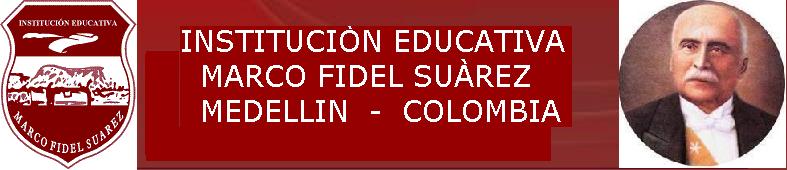 SECRETARIA DE EDUCACIÓNÁREA: CIENCIAS NATURALESGRADO: 4                                                          PERIODO: 1                                         INTENSIDAD HORARIA: 40OBJETIVOS DEL GRADO: Identificar estructuras de los seres vivos que les permiten desarrollarse en un entorno y que se utilizan como criterios de clasificación.Describir las características del universo e identificar fenómenos físicos y manifestaciones de la energía en el entorno.Identificar transformaciones del entorno y algunas aplicaciones tecnológicas.SECRETARIA DE EDUCACIÓNÁREA: CIENCIAS NATURALESGRADO: 4                                                          PERIODO: 2                                        INTENSIDAD HORARIA: 40OBJETIVOS DEL GRADO Identificar estructuras de los seres vivos que les permiten desarrollarse en un entorno y que se utilizan como criterios de clasificación.Describir las características del universo e identificar fenómenos físicos y manifestaciones de la energía en el entorno.Identificar transformaciones del entorno y algunas aplicaciones tecnológicas.SECRETARIA DE EDUCACIÓNÁREA: CIENCIAS NATURALESGRADO: 4                                                          PERIODO: 3                                       INTENSIDAD HORARIA: 40OBJETIVOS DEL GRADO Identificar estructuras de los seres vivos que les permiten desarrollarse en un entorno y que se utilizan como criterios de clasificación.Describir las características del universo e identificar fenómenos físicos y manifestaciones de la energía en el entorno.Identificar transformaciones del entorno y algunas aplicaciones tecnológicas.SECRETARIA DE EDUCACIÓNÁREA: CIENCIAS NATURALESGRADO: 4                                                          PERIODO: 4                                         INTENSIDAD HORARIA: 40OBJETIVOS DEL GRADO Identificar estructuras de los seres vivos que les permiten desarrollarse en un entorno y que se utilizan como criterios de clasificación.Describir las características del universo e identificar fenómenos físicos y manifestaciones de la energía en el entorno.Identificar transformaciones del entorno y algunas aplicaciones tecnológicas.EJES GENERADORES:Me aproximo al conocimiento como científico natural.Formulo preguntas sobre objetos, organismos y fenómenos de mi entorno y exploro posibles respuestas.Manejo conocimientos propios de las ciencias naturales.Desarrollo compromisos personales y sociales.ESTANDARES:Observa el mundo en el que vive.Explica la importancia de la célula como unidad básica de los seres vivos. Clasifica seres vivos en diversos grupos taxonómicos (plantas, animales, microorganismos…).Establece relaciones entre microorganismos y salud. Analiza el ecosistema que lo rodea y lo compara con otros. Analiza características ambientales del entorno y peligros que lo amenazan.Cuida, respeta y exige respeto por el propio cuerpo y el de las demás personas.Respeta y cuida los seres vivos y los objetos del entorno.Reconozco y respeto mis semejanzas y diferencias con los demás en cuanto a género, aspecto y limitaciones físicas. DERECHOS BÁSICOS DE APRENDIZAJEDBA # 6: Comprende que los organismos cumplen distintas funciones en cada uno de los niveles tróficos y que las relaciones entre ellos pueden representarse en cadenas y redes alimenticias.MATRICES: Los recursos, cuidados, consecuencias de no hacerlo, cambios en los recursos según el desarrollo de mi entorno, medidas para cuidar el recurso bienestar de todos, ingresos y gastos de familia, utilización del dinero (Cátedra EEF)COMPETENCIAS:Identificar, indagar, explicar, comunicar, trabajar en equipo, disposición para aceptar la naturaleza abierta, parcial y cambiante del conocimiento y disposición para reconocer la dimensión social del conocimiento y para asumirla responsablemente.Educación FinancieraIdentifica los hábitos de ahorro de los recursos tangibles contribuyen a cumplir la meta.PREGUNTA PROBLEMATIZADORA:¿Por qué la célula se considera la unidad funcional y estructural de los seres vivos?¿Cómo podemos cuidar la naturaleza y el ambiente dónde vivimos?CONTENIDOSForma y función de las diferentes clases de células.Seres unicelulares y  pluricelulares.Niveles de  organización interna en los seres vivos.Células animales y  vegetales.Sistemas del cuerpo humano y su funcionamiento. Enfermedades de los sistemas y como prevenirlas.Los avances científicos y la tecnología en la prevención y diagnóstico de enfermedades. Lectura de textos relacionados. Educación financieraEl ahorro. Recursos tangibles Qué es una metaCONTENIDOSForma y función de las diferentes clases de células.Seres unicelulares y  pluricelulares.Niveles de  organización interna en los seres vivos.Células animales y  vegetales.Sistemas del cuerpo humano y su funcionamiento. Enfermedades de los sistemas y como prevenirlas.Los avances científicos y la tecnología en la prevención y diagnóstico de enfermedades. Lectura de textos relacionados. Educación financieraEl ahorro. Recursos tangibles Qué es una metaCONTENIDOSForma y función de las diferentes clases de células.Seres unicelulares y  pluricelulares.Niveles de  organización interna en los seres vivos.Células animales y  vegetales.Sistemas del cuerpo humano y su funcionamiento. Enfermedades de los sistemas y como prevenirlas.Los avances científicos y la tecnología en la prevención y diagnóstico de enfermedades. Lectura de textos relacionados. Educación financieraEl ahorro. Recursos tangibles Qué es una metaINDICADORES DE DESEMPEÑOPREGUNTA PROBLEMATIZADORA:¿Por qué la célula se considera la unidad funcional y estructural de los seres vivos?¿Cómo podemos cuidar la naturaleza y el ambiente dónde vivimos?CONCEPTUALESPROCEDIMENTALESACTITUDINALESReconocimiento de la importancia de la célula como unidad básica de todo ser vivo.Reconocimiento de los sistemas humanos (óseo - muscular, digestivo,  respiratorio, circulatorio y excretor), de su funcionamiento y de las estrategias para su cuidado.Identificación de los grupos taxonómicos como unidad de clasificación de los seres vivos y comprensión de la influencia de algunos de ellos en la vida del hombre.Identificación, a través de lecturas científicas, los avances científicos y tecnológicos que aportan a la prevención y diagnóstico de enfermedades.  PREGUNTA PROBLEMATIZADORA:¿Por qué la célula se considera la unidad funcional y estructural de los seres vivos?¿Cómo podemos cuidar la naturaleza y el ambiente dónde vivimos?Identifica la forma y la función de las diferentes clases de células, especificando la célula animal y la célula vegetal. Diferencia y clasifica los seres unicelulares y  pluricelulares.Identifica los diferentes niveles de  organización interna en los seres vivos.Conoce los diferentes sistemas del cuerpo humano y su funcionamiento. Identifica las enfermedades de los diferentes sistemas y como prevenirlas.Relaciona los diferentes avances científicos y la tecnología con la prevención y diagnóstico de enfermedades. Observa y describe el funcionamiento de los diferentes sistemas del cuerpo.Explica los niveles de organización de los seres vivos. Representa algunos sistemas del cuerpo humano y su función.Clasifica los diferentes seres vivos, de acuerdo a su organización celular.Cuida, respeta y exige respeto por su cuerpo y el de las demás personas.Realiza actividades encaminadas al cuidado del cuerpo y de todos sus sistemas.Muestra interés por la observación del medio que lo rodea. Reconocimiento de la importancia de la célula como unidad básica de todo ser vivo.Reconocimiento de los sistemas humanos (óseo - muscular, digestivo,  respiratorio, circulatorio y excretor), de su funcionamiento y de las estrategias para su cuidado.Identificación de los grupos taxonómicos como unidad de clasificación de los seres vivos y comprensión de la influencia de algunos de ellos en la vida del hombre.Identificación, a través de lecturas científicas, los avances científicos y tecnológicos que aportan a la prevención y diagnóstico de enfermedades.  Plan de apoyo,Presentación del cuaderno con actividades y temáticas del período al día.Aclaración de temas trabajados. Presentación de evaluaciones corregidas en el cuaderno.Presentar nuevamente evaluaciones con desempeño bajo. Talleres de repaso.Consultas para ampliar los temas.Ayudar al estudiante a diferenciar lo que es agrupar, clasificar, diferenciar y semejanzas, de acuerdo a las temáticas trabajadas. Actividad # 1: Describir y dibujar los diferentes tipos de células, especificando sus diferencias.Actividad # 2: describir y diferenciar los seres unicelulares y pluricelulares.Actividad # 3: dibujar los diferentes sistemas del cuerpo humano y describir sus procesos. Actividad # 4: identificar las principales enfermedades del cuerpo humano y como prevenirlas. NivelaciónTalleres asignados para realizar en la casa.Realizar las actividades correspondientes al periodo en el cuaderno. Evaluación de nivelación sobre temas vistos en el periodo en forma escrita. SuperaciónConsultar temas afines a conceptos relacionados.Elaborar un escrito de forma espontánea, utilizando los conceptos vistos en la clase.  Taller para casa, el cual debe desarrollar y posteriormente será evaluado en el aula. Sustentar las temáticas trabajadas.Socializaciones en grupo.Exposición de carteleras.Utilización de materiales didácticos que ayuden a asimilar los temas trabajados con mayor dificultad.Adecuaciones curricularesSe realizarán los informes pertinentes para que el estudiante sea evaluado, diagnosticado y siendo el caso reciba tratamiento con el profesional idóneo, a partir de esto se llevaran a cabo las recomendaciones que éste dé referente al trabajo con el estudiante y con esto se planearán actividades de acuerdo con las necesidades individuales de los estudiantes, involucrando a la familia.Con todos los alumnos se trabaja además la comprensión lectora, técnicas clásicas de subrayado, realización de resúmenes y esquemas, mapas conceptuales. Técnicas de recogida de información sobre un tema: uso de diccionarios,  apuntes, reconocer ideas principales, hacer resúmenes, entre otras.Técnicas para mejorar la atención, retención y el recuerdo de información básicaEstrategias para aprender: búsqueda de palabras clave, repetición, lectura grupal e individual en voz alta, organización de lo aprendido por el grupo de pares. Reflexión sobre el objetivo de cada aprendizaje, de factores motivacionales. Para aprender es necesario estar motivado.EJES GENERADORES:Me aproximo al conocimiento como científico natural.Formulo preguntas sobre objetos, organismos y fenómenos de mi entorno y exploro posibles respuestas.Manejo conocimientos propios de las ciencias naturales.Desarrollo compromisos personales y sociales.ESTANDARES:Observa el mundo en el que vive.Clasifica seres vivos en diversos grupos taxonómicos (plantas, animales, microorganismos…).Analiza el ecosistema que lo rodea y lo compara con otros. Analiza características ambientales del entorno y peligros que lo amenazan.Respeta y cuida los seres vivos y los objetos del entorno.Propongo alternativas para cuidar mi entorno y evitar peligros que lo amenazan.DERECHOS BÁSICOS DE APRENDIZAJEDBA # 6: Comprende que los organismos cumplen distintas funciones en cada uno de los niveles tróficos y que las relaciones entre ellos pueden representarse en cadenas y redes alimenticias.DBA # 7: Comprende que existen distintos tipos de ecosistemas (terrestres y acuáticos) y que sus características físicas (temperatura, humedad, tipos de suelo, altitud) permiten que habiten en ellos diferentes seres vivos.MATRICES: Los recursos, cuidados, consecuencias de no hacerlo, cambios en los recursos según el desarrollo de mi entorno, medidas para cuidar el recurso bienestar de todos, ingresos y gastos de familia, utilización del dinero (Catedra EEF)COMPETENCIAS:Identificar, indagar, explicar, comunicar, trabajar en equipo, disposición para aceptar la naturaleza abierta, parcial y cambiante del conocimiento y disposición para reconocer la dimensión social del conocimiento y para asumirla responsablemente.PREGUNTA PROBLEMATIZADORA:¿Cómo se relacionan los diferentes factores bióticos y no bióticos en un ecosistema?¿Cuáles son los diferentes niveles de organización que poseen los seres vivos?CONTENIDOSNiveles de organización de los seres vivos. (individuo-población, comunidad-ecosistema).Tipos de relaciones entre los organismos (Mutualismo, Comensalismo, Parasitismo, depredación, entre otras).Adaptaciones de plantas y animales a los diferentes medios.Diferenciación y relación de los factores bióticos y abióticos en los ecosistemas.Identificación de factores bióticos y abióticos en su entorno. Clasificación de los ecosistemas terrestres y  acuáticos según sus características.Principales ecosistemas colombianos. CONTENIDOSNiveles de organización de los seres vivos. (individuo-población, comunidad-ecosistema).Tipos de relaciones entre los organismos (Mutualismo, Comensalismo, Parasitismo, depredación, entre otras).Adaptaciones de plantas y animales a los diferentes medios.Diferenciación y relación de los factores bióticos y abióticos en los ecosistemas.Identificación de factores bióticos y abióticos en su entorno. Clasificación de los ecosistemas terrestres y  acuáticos según sus características.Principales ecosistemas colombianos. CONTENIDOSNiveles de organización de los seres vivos. (individuo-población, comunidad-ecosistema).Tipos de relaciones entre los organismos (Mutualismo, Comensalismo, Parasitismo, depredación, entre otras).Adaptaciones de plantas y animales a los diferentes medios.Diferenciación y relación de los factores bióticos y abióticos en los ecosistemas.Identificación de factores bióticos y abióticos en su entorno. Clasificación de los ecosistemas terrestres y  acuáticos según sus características.Principales ecosistemas colombianos. INDICADORES DE DESEMPEÑOPREGUNTA PROBLEMATIZADORA:¿Cómo se relacionan los diferentes factores bióticos y no bióticos en un ecosistema?¿Cuáles son los diferentes niveles de organización que poseen los seres vivos?CONCEPTUALESPROCEDIMENTALESACTITUDINALESIdentificación del tipo de relación existente entre los factores bióticos y abióticos, y su identificación el entorno.Importancia de los diferentes factores en los ecosistemas y su importancia para la supervivencia del ecosistema. Comprensión sobre las diferentes funciones que cumplen los organismos en cada uno de los niveles tróficos y que las relaciones entre ellos pueden representarse en cadenas y redes alimenticias.Identificación de los distintos tipos de ecosistemas (terrestres y acuáticos) y  sus características físicas (temperatura, humedad, tipos de suelo, altitud) que permiten que habiten en ellos diferentes seres vivos.PREGUNTA PROBLEMATIZADORA:¿Cómo se relacionan los diferentes factores bióticos y no bióticos en un ecosistema?¿Cuáles son los diferentes niveles de organización que poseen los seres vivos?Define que es un ecosistema y sus diferentes componentes, relacionando los factores bióticos y los abióticos.  Diferencia un ecosistema acuático de uno terrestres, y sus diferentes clases. Describe los niveles de organización de los seres vivos en los ecosistemas.Identifica las formas de adaptación de plantas y animales en los ecosistemas y los tipos de relaciones entre ellos.Identifica las características y el funcionamiento de los diferentes ecosistemas.Reconoce la importancia de los tipos de relaciones entre los seres vivos y su entorno. Demostración de  actitudes de respeto por los recursos naturales.Propone diferentes formas de cuidar los ecosistemas. Identifica los principales ecosistemas colombianos.Identificación del tipo de relación existente entre los factores bióticos y abióticos, y su identificación el entorno.Importancia de los diferentes factores en los ecosistemas y su importancia para la supervivencia del ecosistema. Comprensión sobre las diferentes funciones que cumplen los organismos en cada uno de los niveles tróficos y que las relaciones entre ellos pueden representarse en cadenas y redes alimenticias.Identificación de los distintos tipos de ecosistemas (terrestres y acuáticos) y  sus características físicas (temperatura, humedad, tipos de suelo, altitud) que permiten que habiten en ellos diferentes seres vivos.Plan de apoyo,Presentación del cuaderno con actividades y temáticas del período al día.Aclaración de temas trabajados. Presentación de evaluaciones corregidas en el cuaderno.Presentar nuevamente evaluaciones con desempeño bajo. Talleres de repaso.Consultas para ampliar los temas.Ayudar al estudiante a diferenciar lo que es agrupar, clasificar, diferenciar y semejanzas, de acuerdo a las temáticas trabajadas. Actividad # 1: identificación de los diferentes niveles de organización de los seres vivos, a partir de gráficas y explicaciones.Actividad # 2: describir las diferentes formas de adaptación de los seres vivos a los habitad. Actividad # 3: describir la relación entre los factores bióticos y los abióticos en un ecosistema y su importancia en el mismo. Actividad # 4: Clasificar los diferentes tipos de ecosistemas, según sus características. Ayudarse con imágenes o dibujos.  Actividad # 5: Identificar los principales ecosistemas colombianos y su importancia para el desarrollo y la economía del país. NivelaciónTalleres asignados para realizar en la casa.Realizar las actividades correspondientes al periodo en el cuaderno. Evaluación de nivelación sobre temas vistos en el periodo en forma escrita. SuperaciónConsultar temas afines a conceptos relacionados.Elaborar un escrito de forma espontánea, utilizando los conceptos vistos en la clase.  Taller para casa, el cual debe desarrollar y posteriormente será evaluado en el aula. Sustentar las temáticas trabajadas.Socializaciones en grupo.Exposición de carteleras.Utilización de materiales didácticos que ayuden a asimilar los temas trabajados con mayor dificultad. Adecuaciones curricularesSe realizarán los informes pertinentes para que el estudiante sea evaluado, diagnosticado y siendo el caso reciba tratamiento con el profesional idóneo, a partir de esto se llevaran a cabo las recomendaciones que éste dé referente al trabajo con el estudiante y con esto se planearán actividades de acuerdo con las necesidades individuales de los estudiantes, involucrando a la familia.Con todos los alumnos se trabaja además la comprensión lectora, técnicas clásicas de subrayado, realización de resúmenes y esquemas, mapas conceptuales. Técnicas de recogida de información sobre un tema: uso de diccionarios,  apuntes, reconocer ideas principales, hacer resúmenes, entre otras.Técnicas para mejorar la atención, retención y el recuerdo de información básicaEstrategias para aprender: búsqueda de palabras clave, repetición, lectura grupal e individual en voz alta, organización de lo aprendido por el grupo de pares. Reflexión sobre el objetivo de cada aprendizaje, de factores motivacionales. Para aprender es necesario estar motivado.EJES GENERADORES:Me aproximo al conocimiento como científico natural.Formulo preguntas sobre objetos, organismos y fenómenos de mi entorno y exploro posibles respuestas.Manejo conocimientos propios de las ciencias naturales.Desarrollo compromisos personales y sociales.ESTANDARES:Selecciono la información que me permite responder a mis preguntas y determino si es suficienteDescribo y verifico el efecto de la transferencia de energía térmica en los cambios de estado de algunas sustancias. Verifico la posibilidad de mezclar diversos líquidos, sólidos y gases. Propongo y verifico diferentes métodos de separación de mezclas. Establezco relaciones entre objetos que tienen masas iguales y volúmenes diferentes o viceversa y su posibilidad de flotar. Verifico que la cocción de alimentos genera cambios físicos y químicos.DERECHOS BÁSICOS DE APRENDIZAJEDBA # 5: Comprende que existen distintos tipos de mezclas (homogéneas y heterogéneas) que de acuerdo con los materiales que las componen pueden separarse mediante diferentes técnicas (filtración, tamizado, decantación, evaporación).MATRICES: Los recursos, cuidados, consecuencias de no hacerlo, cambios en los recursos según el desarrollo de mi entorno, medidas para cuidar el recurso bienestar de todos, ingresos y gastos de familia, utilización del dinero (Cátedra EEF).COMPETENCIAS:Identificar, indagar, explicar, comunicar, trabajar en equipo, disposición para aceptar la naturaleza abierta, parcial y cambiante del conocimiento y disposición para reconocer la dimensión social del conocimiento y para asumirla responsablemente.PREGUNTA PROBLEMATIZADORA:¿Cómo podemos cuidar la naturaleza y el medio donde vivimos?¿Cuáles son los estados de la materia y su relación con la temperatura?CONTENIDOSEstados de la materia. Cambios de estado en la materia.Mezclas.  Separación de mezclas.El calor y la temperatura.Peso, masa y volumen. Procesos de medición (peso, masa y volumen) y de conversión (calor y temperatura).CONTENIDOSEstados de la materia. Cambios de estado en la materia.Mezclas.  Separación de mezclas.El calor y la temperatura.Peso, masa y volumen. Procesos de medición (peso, masa y volumen) y de conversión (calor y temperatura).CONTENIDOSEstados de la materia. Cambios de estado en la materia.Mezclas.  Separación de mezclas.El calor y la temperatura.Peso, masa y volumen. Procesos de medición (peso, masa y volumen) y de conversión (calor y temperatura).INDICADORES DE DESEMPEÑOPREGUNTA PROBLEMATIZADORA:¿Cómo podemos cuidar la naturaleza y el medio donde vivimos?¿Cuáles son los estados de la materia y su relación con la temperatura?CONCEPTUALESPROCEDIMENTALESACTITUDINALESIdentificación de las características, propiedades y factores que determinan los cambios en la materia.Comprensión de la existencia de distintos tipos de mezclas (homogéneas y heterogéneas) que de acuerdo con los materiales que las componen pueden separarse mediante diferentes técnicas (filtración, tamizado, decantación, evaporación).Desarrolla procesos de medición y conversión usando diferentes patrones e instrumentos de medida.PREGUNTA PROBLEMATIZADORA:¿Cómo podemos cuidar la naturaleza y el medio donde vivimos?¿Cuáles son los estados de la materia y su relación con la temperatura?Identifica las características, propiedades y factores que determinan los cambios en la materia. Identifica las características del agua y sus diferentes estados. Diferencia los cambios químicos de los cambios físicos en la materia. Identifica una sustancia, una mezcla y los diferentes tipos de mezclas. Comprende los conceptos de masa, el peso y volumen y los relaciona con los diferentes estados de la materia. Reconoce la importancia del agua para los seres vivos, al igual que las formas de preservarla.Propone estrategias para cuidar los recursos naturales de su medio ambiente.Hace uso adecuado de los recursos naturales. Valora y cuida los elementos que conforman la naturaleza. Valora y observa el mundo en que vive y lo interroga.Identificación de las características, propiedades y factores que determinan los cambios en la materia.Comprensión de la existencia de distintos tipos de mezclas (homogéneas y heterogéneas) que de acuerdo con los materiales que las componen pueden separarse mediante diferentes técnicas (filtración, tamizado, decantación, evaporación).Desarrolla procesos de medición y conversión usando diferentes patrones e instrumentos de medida.Plan de apoyo,Presentación del cuaderno con actividades y temáticas del período al día.Aclaración de temas trabajados. Presentación de evaluaciones corregidas en el cuaderno.Presentar nuevamente evaluaciones con desempeño bajo. Talleres de repaso.Consultas para ampliar los temas.Ayudar al estudiante a diferenciar lo que es agrupar, clasificar, diferenciar y semejanzas, de acuerdo a las temáticas trabajadas. Actividad # 1: identificación de los diferentes estados de la materia y sus cambios, a partir de gráficos explicativos o mapas conceptuales. Actividad # 2: diferenciación de las mezclas homogéneas y las mezclas heterogéneas, a partir de ejemplos.  Actividad # 3: Reconocer medidas de peso, masa y volumen y la manera de realizar conversiones en ellas.Actividad # 4: Reconocer medidas de calor y temperatura y la manera de realizar conversiones en ellas.NivelaciónTalleres asignados para realizar en la casa.Realizar las actividades correspondientes al periodo en el cuaderno. Evaluación de nivelación sobre temas vistos en el periodo en forma escrita. SuperaciónConsultar temas afines a conceptos relacionados.Elaborar un escrito de forma espontánea, utilizando los conceptos vistos en la clase.  Taller para casa, el cual debe desarrollar y posteriormente será evaluado en el aula. Sustentar las temáticas trabajadas.Socializaciones en grupo.Exposición de carteleras.Utilización de materiales didácticos que ayuden a asimilar los temas trabajados con mayor dificultad.  Adecuaciones curricularesSe realizarán los informes pertinentes para que el estudiante sea evaluado, diagnosticado y siendo el caso reciba tratamiento con el profesional idóneo, a partir de esto se llevaran a cabo las recomendaciones que éste dé referente al trabajo con el estudiante y con esto se planearán actividades de acuerdo con las necesidades individuales de los estudiantes, involucrando a la familia.Con todos los alumnos se trabaja además la comprensión lectora, técnicas clásicas de subrayado, realización de resúmenes y esquemas, mapas conceptuales. Técnicas de recogida de información sobre un tema: uso de diccionarios,  apuntes, reconocer ideas principales, hacer resúmenes, entre otras.Técnicas para mejorar la atención, retención y el recuerdo de información básicaEstrategias para aprender: búsqueda de palabras clave, repetición, lectura grupal e individual en voz alta, organización de lo aprendido por el grupo de pares. Reflexión sobre el objetivo de cada aprendizaje, de factores motivacionales. Para aprender es necesario estar motivado.EJES GENERADORES:Me aproximo al conocimiento como científico natural.Formulo preguntas sobre objetos, organismos y fenómenos de mi entorno y exploro posibles respuestas.Manejo conocimientos propios de las ciencias naturales.Desarrollo compromisos personales y sociales.ESTANDARES:Describo los principales elementos del sistema solar y establezco relaciones de tamaño, movimiento y posición.Relaciono el movimiento de traslación con los cambios climáticos.Relaciono el estado de reposo o movimiento de un objeto con las fuerzas aplicadas sobre éste.Comparo movimientos y desplazamientos de seres vivos y objetos.Identifico y describo aparatos que generan energía luminosa, térmica y mecánica.DERECHOS BÁSICOS DE APRENDIZAJEDBA # 1: Comprende que la magnitud y la dirección en que se aplica una fuerza puede producir cambios en la forma como se mueve un objeto (dirección y rapidez). DBA # 3: Comprende que el fenómeno del día y la noche se debe a que la Tierra rota sobre su eje y en consecuencia el sol sólo ilumina la mitad de su superficieDBA # 4: Comprende que las fases de la Luna se deben a la posición relativa del Sol, la Luna y la Tierra a lo largo del mes.MATRICES: Los recursos, cuidados, consecuencias de no hacerlo, cambios en los recursos según el desarrollo de mi entorno, medidas para cuidar el recurso bienestar de todos, ingresos y gastos de familia, utilización del dinero (Cátedra EEF).COMPETENCIAS:Identificar, indagar, explicar, comunicar, trabajar en equipo, disposición para aceptar la naturaleza abierta, parcial y cambiante del conocimiento y disposición para reconocer la dimensión social del conocimiento y para asumirla responsablemente.PREGUNTA PROBLEMATIZADORA:¿Qué hay más allá de nuestro cielo?¿Por qué se mueven los objetos?¿Cuáles son las diferentes formas y fuentes de energía?CONTENIDOSLa fuerza y sus efectos (movimiento). El universo (sistema solar, la luna, las galaxias).Los movimientos de la tierra.La energía y las diferentes fuentes de energía. CONTENIDOSLa fuerza y sus efectos (movimiento). El universo (sistema solar, la luna, las galaxias).Los movimientos de la tierra.La energía y las diferentes fuentes de energía. CONTENIDOSLa fuerza y sus efectos (movimiento). El universo (sistema solar, la luna, las galaxias).Los movimientos de la tierra.La energía y las diferentes fuentes de energía. INDICADORES DE DESEMPEÑOPREGUNTA PROBLEMATIZADORA:¿Qué hay más allá de nuestro cielo?¿Por qué se mueven los objetos?¿Cuáles son las diferentes formas y fuentes de energía?CONCEPTUALESPROCEDIMENTALESACTITUDINALESDescripción de los tipos de movimiento en los seres vivos y los objetos, establecimiento de la relación con la fuerza que los genera.Comparación de las diferentes  fuentes de luz, calor, energía y sonido, determinando sus efectos sobre los diferentes seres vivos.Identificación de  las características principales de los cuerpos que conforman el sistema solar, y la influencia del sol y la luna en el medio ambiente y la cotidianidad.PREGUNTA PROBLEMATIZADORA:¿Qué hay más allá de nuestro cielo?¿Por qué se mueven los objetos?¿Cuáles son las diferentes formas y fuentes de energía?Identifica la relación existente entre la fuerza y el movimiento.Identifica las diferentes fuentes generadoras de energía.Conoce las características de la tierra y sus diferentes movimientos. Identifica  las características principales de los cuerpos que conforman el sistema solar, la influencia del sol y la luna en el medio ambiente y la cotidianidad.Comprende la forma en que se propaga la luz en los diferentes materiales.Reconoce la importancia del agua y el viento como generadores de energía.Compara diferentes  fuentes de luz, calor, energía, sonido y sus efectos sobre diferentes seres vivos.Describe tipos de movimiento en seres vivos y objetos, y las fuerzas que los produce.Hace uso adecuado de los recursos naturales. Valora y cuida los elementos que conforman la naturaleza. Valora y observa el mundo en que vive y lo interroga.Valora las exposiciones presentadas por sus compañeros.Descripción de los tipos de movimiento en los seres vivos y los objetos, establecimiento de la relación con la fuerza que los genera.Comparación de las diferentes  fuentes de luz, calor, energía y sonido, determinando sus efectos sobre los diferentes seres vivos.Identificación de  las características principales de los cuerpos que conforman el sistema solar, y la influencia del sol y la luna en el medio ambiente y la cotidianidad.Plan de apoyo,Presentación del cuaderno con actividades y temáticas del período al día.Aclaración de temas trabajados. Presentación de evaluaciones corregidas en el cuaderno.Presentar nuevamente evaluaciones con desempeño bajo. Talleres de repaso.Consultas para ampliar los temas.Ayudar al estudiante a diferenciar lo que es agrupar, clasificar, diferenciar y semejanzas, de acuerdo a las temáticas trabajadas. Actividad # 1: identificar diferentes tipos de fuerza y su relación con el movimiento. Actividad # 2: describir diferentes tipos de movimiento.  Actividad # 3: Reconocer el universo y sus características, identificando los planetas, las estrellas y las galaxias y describiendo sus principales características.Actividad # 4: reconocer y dibujar las diferentes fuentes de energía.NivelaciónTalleres asignados para realizar en la casa.Realizar las actividades correspondientes al periodo en el cuaderno. Evaluación de nivelación sobre temas vistos en el periodo en forma escrita. SuperaciónConsultar temas afines a conceptos relacionados.Elaborar un escrito de forma espontánea, utilizando los conceptos vistos en la clase.  Taller para casa, el cual debe desarrollar y posteriormente será evaluado en el aula. Sustentar las temáticas trabajadas.Socializaciones en grupo.Exposición de carteleras.Utilización de materiales didácticos que ayuden a asimilar los temas trabajados con mayor dificultad.  Adecuaciones curricularesSe realizarán los informes pertinentes para que el estudiante sea evaluado, diagnosticado y siendo el caso reciba tratamiento con el profesional idóneo, a partir de esto se llevaran a cabo las recomendaciones que éste dé referente al trabajo con el estudiante y con esto se planearán actividades de acuerdo con las necesidades individuales de los estudiantes, involucrando a la familia.Con todos los alumnos se trabaja además la comprensión lectora, técnicas clásicas de subrayado, realización de resúmenes y esquemas, mapas conceptuales. Técnicas de recogida de información sobre un tema: uso de diccionarios,  apuntes, reconocer ideas principales, hacer resúmenes, entre otras.Técnicas para mejorar la atención, retención y el recuerdo de información básicaEstrategias para aprender: búsqueda de palabras clave, repetición, lectura grupal e individual en voz alta, organización de lo aprendido por el grupo de pares. Reflexión sobre el objetivo de cada aprendizaje, de factores motivacionales. Para aprender es necesario estar motivado.